			     Олена КОРЕНЬ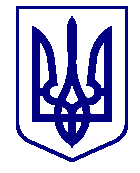 ВАРАСЬКА МІСЬКА РАДА____ сесія  VIII скликанняП Р О Є К Т      Р І Ш Е Н Н Я11.12.2023                                     м.Вараш                      №2734-ПРР-VIII-52003Про внесення змін до Програми харчування учнів закладів загальної середньої освіти Вараської міської територіальної громади на 2023-2025 роки З метою організації безпечного харчування для дітей в закладах освіти, на підставі частини третьої статті 20 Закону України «Про повну загальну середню освіту», абзаців другого, п’ятого частини третьої статті 5 Закону України «Про охорону дитинства», враховуючи Постанову Кабінету Міністрів України від 02.02.2011 № 116 «Про затвердження Порядку надання послуг з харчування дітей у дошкільних, учнів у загальноосвітніх та професійно-технічних навчальних закладах, операції з надання яких звільняються від обкладення податку на додану вартість», в зв’язку з прийняттям Закону України від 24.12.2015 № 911-VIII «Про внесення змін до деяких законодавчих актів України», враховуючи рішення виконавчого комітету Вараської міської ради від 28.11.2023 № 496-РВ-23 «Про організацію харчування учнів та вихованців закладів загальної середньої освіти Вараської МТГ на 2024 рік», керуючись підпунктом «а» пункту 3 частини першої статті 91 Бюджетного кодексу України, пунктом 22 частини першої статті 26, частиною першою статті 59 Закону України «Про місцеве самоврядування в Україні», за погодженням з постійними комісіями Вараської міської ради, Вараська міська рада В И Р І Ш И Л А: 1. Внести зміни до Програми харчування учнів закладів загальної середньої освіти Вараської міської територіальної громади на 2023 - 2025  роки, (далі – Програма), затвердженої рішенням Вараської міської ради від 02.12.2022  №1714-РР-VIII, виклавши її в новій редакції № 5200-ПР-33 (додається). 2. Контроль за виконанням даного рішення покласти на заступника міського голови відповідно до розподілу функціональних обов’язків, постійну комісію міської ради з питань бюджету, фінансів, економічного розвитку та інвестиційної політики та постійну комісію міської ради з гуманітарних питань, дитячої, молодіжної та інформаційної політики.Додаток: Програма № 5200-ПР-33.Міський голова                                                                        Олександр МЕНЗУЛ 